Приложение 3к приказу от 26.05.2020 № 05-09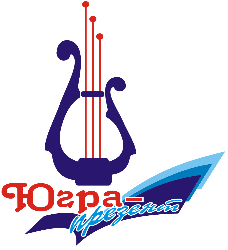 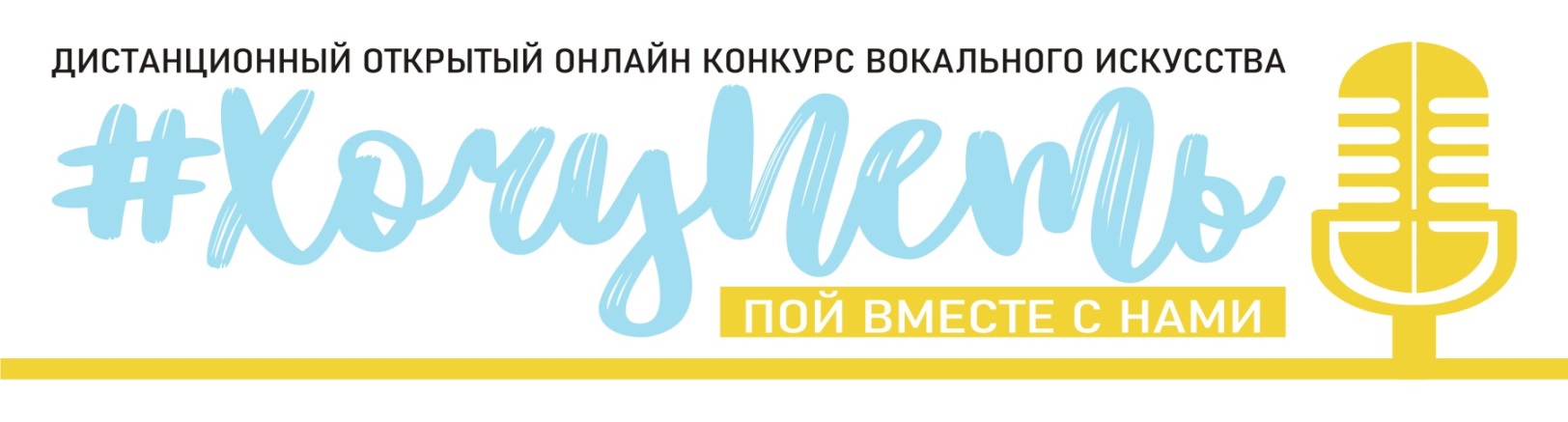 Положение о проведенииДистанционного открытогоонлайн конкурса вокального искусства“#ХОЧУПЕТЬ”1. Общие положения:1.1. Настоящее положение определяет цели и задачи Дистанционного открытого вокального онлайн конкурса «#ХОЧУПЕТЬ» - далее «Конкурс». 1.2. Настоящее положение регламентирует порядок и условия проведения Конкурса.1.3. Конкурс проводится при информационной поддержке администрации города Югорска.2. Организаторы Конкурса:  2.1. Муниципальное автономное учреждение «Центр культуры «Югра-презент», г. Югорск, ул. Спортивная, 6. 3. Основные цели и задачи Конкурса: 3.1. Цель Конкурса: популяризация вокального искусства;3.2. Задачи Конкурса:  – выявление талантливых вокалистов, предоставление им возможности для самовыражения;- Приобщение детей, молодежи и взрослых людей к музыкальной культуре, вокальному искусству, песенному творчеству; – содействие развитию творческого потенциала участников.4. Условия и сроки проведения конкурса:4.1. Участие в Конкурсе является бесплатным. 4.2. Сроки проведения Конкурса:  Прием заявок: с 15.06.2020 – 10.08.2020г.Отсмотр конкурсных номеров: с 11.08.2020 – 18.08.2020г. 21.08.2020 состоится онлайн Гала-концерт, награждение участников конкурса в социальной сети ВКонтакте и на сайте Муниципального автономного учреждения «Центра культуры «Югра-презент» (https://vk.com/miralvokal_2020, http://ugra-prezent.ru, https://miralvokal.wixsite.com/website, insta: want_to_sing_)4.3. Видеозапись вокального произведения и заявка на участие в любой из предложенных номинаций принимаются в любое время по электронной почте: MiRalvokal@yandex.ru  до 10.08.2020 г.5. Участники Конкурса:5.1. Участниками конкурса являются: - все желающие в возрасте от 5-ти лет и старше;- к участию в Конкурсе допускаются: самодеятельные ансамбли, дуэты, солисты. 5.2. По количественному составу участники подразделяются на:  соло;  дуэт;  ансамбль.5.3. Возрастные категории участников: I группа (от 5 до 8 лет);  II группа (от 9 до 12 лет); III группа (от 13 до 15 лет);IV группа (от 16 до 19 лет);V группа (от 20 до 25 лет);VI группа (от 26 лет и старше);Смешанная группа.6. Номинации Конкурса: 6.1. Конкурс проводится в форме просмотра вокальных номеров всех заявленных участников в дистанционном режиме.6.2. Конкурсные просмотры проводятся по следующим номинациям:- эстрадный вокал;- народный вокал.7. Требования к репертуару и участнику:7.1. Каждый участник представляет одно вокальное произведение;7.2. Недопустимо использование фонограммы «плюс». 7.3. Возможно исполнение "a cappella" или под аккомпанемент. 8. Критерии оценки:8.1. Критерии оценки Конкурсных номеров:- вокальные данные и навыки, музыкальность; соответствие выбранного репертуара возрасту и вокальным данным исполнителя; эстетические и художественные достоинства номера; эмоциональность, артистизм;сценическая культура. 9. Награждение участников Конкурса:9.1. Призовые места присваиваются на основании полученных баллов в отборочном туре и по результатам голосования жюри;9.2. В каждой группе (по количественному составу и возрастной категории) определяются 4 призовых места (дипломанты I, II, III степени и лауреат);9.3.  В случае несоответствия критериям оценки жюри оставляет за собой право не присваивать призовые места в какой-либо из категорий;9.4. Результаты Конкурса сообщаются участникам на церемонии награждения во время онлайн гала-концерта (https://vk.com/miralvokal_2020,http://ugra-prezent.ru, https://miralvokal.wixsite.com/website, insta: want_to_sing_)9.5. Все исполнители награждаются грамотами за участие. Победители Конкурса награждаются дипломами и благодарственными письмами. Лучшие вокальные номера примут участие в on-line гала-концерте;9.6. В Конкурсе будет определен обладатель Гран-при ;9.7. В Конкурсе предусмотрен приз зрительских симпатий (путем народного on-line голосования) (https://vk.com/miralvokal_2020,http://ugra-prezent.ru, https://miralvokal.wixsite.com/website, insta: want_to_sing_)9.8. Обладателям Гран-при и приза зрительских симпатий Дистанционного открытого онлайн конкурса вокального искусства “#ХОЧУПЕТЬ”вручат подарочные электронные сертификаты на приобретение аппаратуры в музыкальном магазине МУЗТОРГ.10. Жюри фестиваля-конкурса:10.1. Жюри фестиваля-конкурса формируется Организаторами и включает в свой состав квалифицированных специалистов в области вокального искусства;10.2. Жюри оценивает выступления участников и оставляет за собой право: присуждать не все места;10.3. Членами жюри Конкурса являются:- Дусик Сергей Владимирович – победитель Всероссийских и международных фестивалей вокального мастерства, лауреат 1 степени корпоративных фестивалей ПАО «Газпром»-«Факел» и «Северное сияние» с 2012-2020 гг, участник первого вокального проекта страны «Голос» на первом канале, дипломант премии «Белая птица» общества Газпром трансгаз Югорск», обладатель премии «Человек года» за вклад в культуру в Советском районе Ханты-Мансийского автономного округа, обладатель премии Главы Советского района «За вклад в воспитание молодежи».- Смирнова Анастасия Александровна – автор-исполнитель, победитель Всероссийских и международных фестивалей-конкурсов вокального мастерства, соучредитель благотворительной организации памяти Юлии Березовой.- Журавская Алена Валерьевна – автор-исполнитель, победитель Всероссийских и международных фестивалей-конкурсов вокального мастерства, автор и организатор музыкального проекта «Мы вместе».11. Контактная информация:8(922)764-18-02 – Смирнова Анастасия Александровна (организатор)8(922)793-97-23 – Журавская Алена Валерьевна (организатор)До встречи на Дистанционном открытом онлайн конкурсе вокального искусства «#ХОЧУПЕТЬ»! 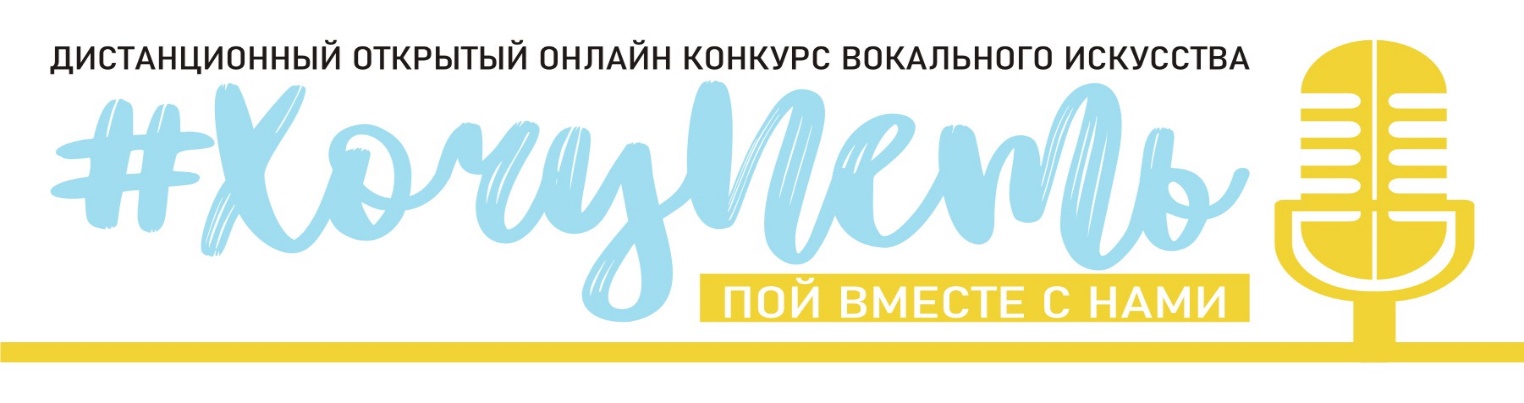 Заявка на участие в Дистанционном открытом онлайн конкурсе вокального искусства «#ХОЧУПЕТЬ»Заявки присылайте на почту: MiRalvokal@yandex.ru Контактные телефоны:8(922)764-18-02 – Смирнова Анастасия Александровна (организатор)8(922)793-97-23 – Журавская Алена Валерьевна (организатор)Полное название коллективаАдрес, телефонФИО руководителяНоминацияВозрастная категорияКоличество участниковПрограмма выступленияназвание номера _______________________________________________автор текста, музыки________________________________________________________________________________________________Как вы о нас узнали?